報道関係者各位　　　　　　　　　　　　　　　　　　　　　　　　　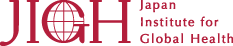 2017年2月8日（水）一般社団法人ジェイ・アイ・ジー・エイチ（JIGH）訪日外国人の急増で、医療機関における外国人対応が急務に医療シンクタンクJIGH「外国人患者受入れ医療コーディネーター研修」を4月開講外国人患者受入れ経験豊富な医療機関と連携し、ノウハウを基礎から伝授　医療通訳サービスmediPhone（メディフォン）を運営する医療シンクタンクJIGH（東京都港区、代表理事：渋谷健司、以下JIGH）は、2017年4月より医療機関での外国人患者及び家族の受入れに関する専門的なノウハウを有した人材の育成を目的として「外国人患者受入れ医療コーディネーター研修」を開講し、受講者を2月7日（火）より募集いたします。本研修は、JIGHが主催、外国人受入れ医療機関認証制度（JMIP）の認証機関である一般財団法人日本医療教育財団が後援します。　2016年には訪日外国人数が2,403万人、在留外国人数が230万人と、ともに過去最高を記録し、政府は2020年までに訪日外国人数4,000万人を目標に掲げています＊。これに伴い、医療機関でも外国人患者の受診が急増しており、これまで外国人患者を積極的に受け入れてこなかった医療機関においても対応に迫られています。　こうした状況を背景とし、本研修では、医療機関・歯科・薬局などの外国人患者受入れ担当者及び外国人患者受入れに関連した企業や法人の担当者を対象として、1) 基礎（在住・訪日外国人患者対応） 、2)医療ツーリズム（医療目的の訪日外国人対応）、3) JMIP対策（外国人受入れ医療機関認証制度の受審対策）の3つのプログラムを実施します。本プログラムは昨年国立国際医療研究センターにおいて実施された医療コーディネーター研修プログラムを生かしながら幅広い事例を組み込んだもので、いずれのプログラムにも、これまで多くの外国人患者の受入れに対応してきた現役の医師や外国人患者受入れ担当者を講師に迎え、医療機関で外国人患者をスムーズに受入れるために必要なノウハウを基礎から学ぶことができます。訪日外国人数及び政府目標は観光庁発表資料、在留外国人数は法務省発表資料より引用。-----------------------------------■■■開催概要■■■-------------------------------------【主催】一般社団法人ジェイ・アイ・ジー・エイチ（JIGH）【後援】一般財団法人日本医療教育財団【会場】東京都JR品川駅近辺（お申込後、受講者にお知らせします）【プログラム】学びたい内容に合わせ3つのプログラムから選択できます。内容詳細はプログラム紹介ページ（https://www.mediphone.jp/for_hospitals/medical_cordinator_training.pdf）をご覧ください。■基礎プログラム…在住・訪日外国人の急な受診などに対応するためのノウハウを学びます。■医療ツーリズム対応プログラム…治療・検診など医療目的で来日する外国人の対応方法を学びます。■JMIP対策プログラム…外国人患者受入れ医療機関認証制度（JMIP）の受審対策を学びます。【定員（各回）】30名【受講料（各回）】医療機関所属の方: 6,000円（税抜）、企業・その他法人所属の方: 30,000円（税抜）【講師（予定）】堀成美氏（国立国際医療研究センター国際診療部）、山田秀臣氏（医師、東京大学医学部附属病院国際診療部副部長）、百崎眞氏（日本医科大学検診医療センター事務室長）、海老原功氏（NTT東日本関東病院 医療連携室 外国人向け医療コーティネーター）他各回数名を予定【開講スケジュール】開講時間などはプログラム紹介ページをご確認ください。■基礎プログラム（2日間） 2017年4月21日（金）、22日（土） ・ 2017年7月14日（金）、15日（土）■医療ツーリズム対応プログラム（１日間） 2017年5月27日（土）・ 2017年8月19日（土）■JMIP対策プログラム（１日間） 2017年6月17日（土）・ 2017年9月22日（金）＊10月以降の開講スケジュールについては、7月以降にプログラム紹介ページでお知らせ致します。【申し込み方法】プログラム紹介ページの「受講申込みフォーム」よりお申込み下さい。【備考】各プログラム受講者には、修了証を発行します。	-----------------------------------■■■医療シンクタンクJIGHとは■■■-------------------------------------　医療領域の課題解決に取り組む医療シンクタンクです。2014年1月より医療通訳サービスmediPhone（メディフォン）の運営を開始、電話医療通訳・医療通訳派遣・医療翻訳・予約受付代行などのサービスを提供して、医療機関の外国人医療に関するあらゆる課題解決をサポートしています。核となる電話医療通訳サービスでは、全10言語の通訳に24時間365日対応（一部言語は除く）し、現在までに全国約270の医療機関にご利用頂いております。JIGHウェブサイト　http://jigh.org/mediPhone（メディフォン）ウェブサイト　https://mediphone.jp/●本研修に関するお問合せ先●一般社団法人ジェイ・アイ・ジー・エイチ（JIGH）内外国人患者受入れ医療コーディネーター研修プログラム運営事務局MAIL:training@mediphone.jp / TEL:03-6426-5451